12th October 2023Dear Member Chairs Report 2023In what is my final year as Chair of the East Midlands Region, I would firstly like to thank my fellow committee members and also our fantastic Regional Manager for their support throughout the year.Building on 2022, it has been encouraging to have seen activity continue to increase during the year, with more events and affiliated clubs in the region.As a region, we support 50 clubs and over 2000 members and have seen 60 events delivered during the year.Through the Regional Manager, relationships and collaboration have also been happening between British Cycling, local community groups, Nottingham City Council and lead organizations in the region. Below are examples of activity that has taken place in 2023.New Muslim women’s swim session every Wednesday at Victoria Leisure Centre.10-week cycle for confidence course that ran May to July.Bike project to service donated bikes from one of the Regional Clubs. Now running a children bike club in Sneinton.Funding brought in £1550 used in the above projects.This year the regional committee agreed to provide a financial contribution to every affiliated club as a way of recognising the invaluable work they do in supporting existing, new or non-members within the sport and to the time given by so many volunteers.Additionally, we have continued to make funds available to our great team of TE officials to cover some of the cost of official clothing and travel to events.In the East Midlands region, we have over 350 coaches and activators and we continue to offer a wide range of coaching courses to those club and Triathlon England members involved in coaching their members. During the year, CPD courses in open water swimming and strength and conditioning have been delivered alongside foundation and group sessions. 2 further courses are already scheduled for 2024.Our Junior Race Series proved a great success again and although it is taking some time, we are starting to see additional events come back to the series after the pandemic. This is very much down to the work our series co-ordinator does in working with event organisers and clubs and we look forward to seeing as many of you as possible at the upcoming AGM and awards day.As you are aware, membership of the committee is open to anyone who lives within the region and who is a full paid up member of Triathlon England. We rely on volunteers who can give freely of their time and who are committed to helping the regions triathletes have the best experiences, to help develop the best coaches and above all to safeguard our sport for future generations. There are a number of posts available on the committee for the coming year and which are pivotal for the region to increase the support mentioned above.Financially, we remain in good shape to be able to continue funding and supporting our Triathlon England affiliated clubs and Triathlon England members in our region. You will see from the financial report by our treasurer we have a healthy set of accounts, which enabled to support the funding detailed earlier. At the AGM, and before moving on to the formal election of the regional committee, your Committee and I, will be happy to take any questions you may have. Yours in sport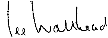 Lee WallheadChair of the East Midlands Regional Committee